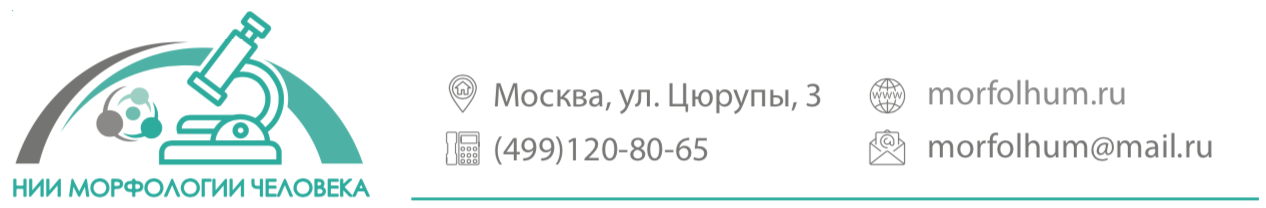 Министерство науки и высшего образования Российской ФедерацииМедицинское отделение и секция медико-биологических наук Российской академии наукФГБНУ «Научно-исследовательский институт морфологии человека»Уважаемые коллеги!Приглашаем принять участие в работе Всероссийской научной конференции с международным участием«РЕГЕНЕРАТИВНАЯ БИОЛОГИЯ И МЕДИЦИНА»Конференция состоится в Москве в онлайн-формате на базеФГБНУ «Научно-исследовательский институт морфологии человека» 15-16 апреля 2021 г.ОРГКОМИТЕТ КОНФЕРЕНЦИИПредседатель:д.м.н., проф. Л.М. Михалева – директор ФГБНУ «Научно-исследовательский институт морфологии человека»Заместитель председателя:д.м.н., доцент Т.Х. Фатхудинов – заместитель директора по научному развитию ФГБНУ «Научно-исследовательский институт морфологии человека»Члены оргкомитета:Ответственный секретарь – О.А.Васюкова, regbiomed2021@gmail.comПРОГРАММНЫЕ ВОПРОСЫ КОНФЕРЕНЦИИРегенеративная биологияФундаментальные вопросы регенерации клеток, тканей и органовИммунная и нейроэндокринная регуляция воспаления и регенерацииВозрастные особенности регенерации Закономерности эволюции регенерации Фундаментальные вопросы регенерации беспозвоночных Экспериментальные модели изучения регенерацииРегенеративная медицинаКлеточные технологии Индуцированные плюрипотентные стволовые клеткиТканевая инженерия Генетически модифицированные клеточные продукты Стандартизация получения и исследований биомедицинских клеточных продуктовНормативно-правовые и этические вопросы в регенеративной медицине Конференция будет проходить в онлайн-формате. Устные доклады будут транслироваться в записи, которая будет проведена за 2 недели до начала конференции. Стендовые доклады будут размещены на сайте конференции в формате .pdf.Формы участия в конференции и регистрационные взносы:участие с устным докладом и публикацией тезисов – 2500 руб. участие со стендовым докладом и публикацией тезисов – 2500 руб. (стенд вертикальный, размеры: ширина до 60см, высота до 90см)публикация тезисов без доклада – 1500 руб. (за одни тезисы)участие с устным/стендовым докладом и публикацией тезисов для аспирантов (если один автор) – бесплатноеучастие без публикации и без доклада – бесплатное (регистрационную гугл-форму заполнять не надо)Организационный взнос покрывает расходы на публикацию информационных материалов, издание тезисов; организацию технической поддержки конференции в онлайн-формате.Тезисы конференции будут опубликованы в сборнике материалов с присвоением DOI сборника. Порядок проведения конференции: Файлы стендовых докладов, так же, как и записи устных выступлений, будут размещены на сайте конференции (будет создан) в течение нескольких дней. Докладчикам желательно быть на связи в определенное организаторами время, чтобы иметь возможность ответить на вопросы.Конкурс молодых ученых:В рамках Конференции будет проведен конкурс молодых ученых на лучший устный и стендовый доклад. В конкурсе могут принять участие лица в возрасте до 35 лет, исследования которых посвящены программным вопросам Конференции. Заявка на участие в конкурсе молодых ученых заполняется в регистрационной форме по ссылке https://forms.gle/6WaQpo7jSzi9wpv48 КОНТРОЛЬНЫЕ ДАТЫ:Заявка на участие в конференции (регистрационная форма – по ссылке https://forms.gle/6WaQpo7jSzi9wpv48), тезисы, оплата регистрационного взноса и стендовые доклады принимаются до 20 января 2021 г. Оплата регистрационного взноса:Денежным переводом по следующим реквизитам:Наименование организации – ФГБНУ НИИМЧНомер лицевого счета – 20736Ц36910Номер расчетного счета – 40501810845252000079Банк УФК – ГУ Банка России по ЦФО БИК - 044525000ИНН – 7727038641КПП – 772701001ОКТМО – 45908000КБК – 01100000000000000130Назначение платежа – оргвзнос (НДС не облагается)Скан-копия оплаченной квитанции высылается приложением к тезисам конференции.Порядок участия в конференции:Заявку для участия в конференции необходимо заполнить до 20 января 2021 года в виде регистрационной формы на сайте https://forms.gle/6WaQpo7jSzi9wpv48Тезисы и скан квитанции об оплате регистрационного взноса направляются до 20 января 2021 года по электронному адресу regbiomed2021@gmail.com.Каждые тезисы оформляются отдельным файлом. Название файла тезисов (в формате MS Word с расширением .docx), а также файла скана квитанции об оплате (в формате .jpg или .pdf) обозначается фамилией первого автора на русском языке (например, Иванов.docx; Иванов.jpg; Иванов.pdf). Включение материалов в Программу конференции и форма участия (устный/стендовый доклад) будет регулироваться оргкомитетом.Оформление публикации: Язык тезисов русский или английский. Объем тезисов не должен превышать 2 страниц формата А4. Шрифт – Times New Roman, размер шрифта – 12 пт, междустрочный интервал – 1.5, поля по 2 см со всех сторон, выравнивание текста по ширине строки, красная строка (отступ слева) –  1 см. Первой строкой указывается название тезисов прописными (заглавными) буквами. Фамилия с инициалами автора, выступающего с устным/стендовым докладом, выделяется подчеркиванием. В названии учреждения приводится аббревиатура, характеризующая его статус (например, ФГБОУ ВО Новосибирский государственный медицинский университет). Вышестоящая организация (ведомство) в названии учреждения не указывается. Если в название учреждения включено наименование города, то после названия учреждения отдельно город не указывается. После названия учреждения (и при необходимости города) в той же строке через запятую приводится контактный электронный адрес. Далее приводится англоязычное название тезисов прописными (заглавными) буквами (если язык тезисов - русский), авторы и их аффилиации на английском языке. Иллюстративный материал (рисунки, таблицы, графики) в тезисы не включаются. Допускается минимум необходимых ссылок на литературные источники (не более трёх) без списка литературы (например, Black et al., 2020). Тезисы должны быть структурированы в соответствии с форматом оригинальной статьи и включать разделы Введение/Introduction (в конце раздела указывается Цель исследования/ The aim of the study), Материалы и методы/Materials and Methods, Результаты и обсуждение/Results and discussion, Заключение/Conclusion. Образец оформления тезисов и шаблон будут размещены на сайте www.morfolhum.ru.Оформление стендового доклада: Язык доклада русский или английский. Ориентация стенда – книжная (вертикальная). Размеры: ширина до 60см, высота до 90см.Доклад должен быть структурирован в соответствии с форматом оригинальной статьи и включать разделы Введение/Introduction (в конце раздела указывается Цель исследования/The aim of the study), Материалы и методы/Materials and Methods, Результаты и обсуждение/Results and discussion, Заключение/Conclusion. Иллюстрации с разрешением не менее 300 dpi.Название файла стендового доклада (в формате .pdf), обозначается фамилией первого автора на русском языке (например, Иванов.pdf). Авторы несут персональную ответственность за содержание и оформление тезисов, так как текст тезисов будет воспроизводиться без изменений и без редактирования. При подготовке докладов просим Вас учесть, что презентации будут демонстрироваться в видео-формате с помощью программы Zoom. Файл с презентацией в формате MS PowerPoint с расширением .pptx желательно выслать до 10 февраля 2021 года по адресу regbiomed2021@gmail.com.Контактная информация:Информация о конференции будет размещена на сайте www.morfolhum.ru.Ответственный секретарь:Васюкова Олеся Александровна, regbiomed2021@gmail.com.чл.-корр. РАН, д.м.н., проф. Л.Б. Буравкова чл.-корр. РАН, д.м.н., проф. Л.В. Кактурскийд.б.н., проф. М.А. Александрова д.б.н., проф.  М.Н. Болтовскаяд.б.н. проф. Д.В. Гольдштейн д.б.н. проф. С.М. Закиян д.б.н. проф. С.Л. Киселевд.б.н. Г.Б. Большаковад.м.н. А.В. Ельчаниновд.б.н. А.М. Косыревад.б.н. Д.Н. Силачевк.б.н. Т.В. БезугловаО.Н. ГанеевС.Р. Солдатов